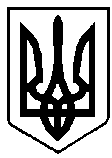                                      ВАРАСЬКА МІСЬКА РАДА         Проєкт В.ТацюкВИКОНАВЧИЙ КОМІТЕТВАРАСЬКОЇ МІСЬКОЇ РАДИ                   Р І Ш Е Н Н Я                            11 січня  2022  року	                                             	      № 2Про внесення змін до рішення виконавчого комітету від 23.11.2017 №194 «Про створення робочої групи з координації дій органів виконавчої влади щодо забезпечення податкових та інших надходжень»У зв’язку з кадровими змінами, з метою забезпечення оперативного прийняття ефективних управлінських рішень, спрямованих на мобілізацію доходів бюджету міської територіальної громади та своєчасності сплати податків, внесення інших обов’язкових платежів, керуючись підпунктом 1 пункту б статті 28 Закону України «Про місцеве самоврядування в Україні», виконавчий комітет Вараської міської радиВИРІШИВ:Внести зміни до рішення виконавчого комітету від 23.11.2017 №194«Про створення робочої групи з координації дій органів виконавчої влади щодо забезпечення податкових та інших надходжень»,  виклавши додаток у новій редакції (додається).2.    Контроль за виконанням даного рішення покласти на заступника міського голови  з питань діяльності виконавчих органів ради відповідно до розподілу функціональних обов’язків.  Міський голова						Олександр МЕНЗУЛ					        								